Name _______________________________					Date __________________CC Algebra Quadratic - Linear Systems                                                                                                        2. 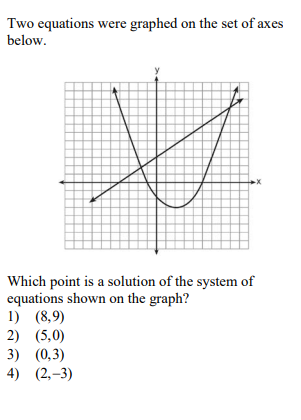 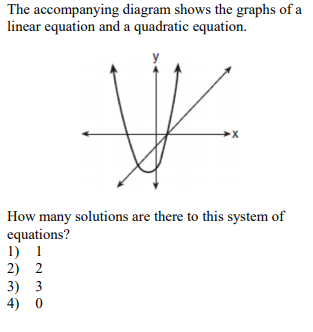 3. 	4. 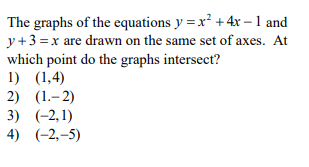 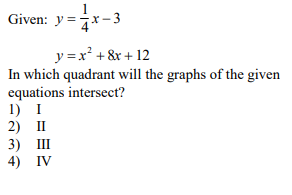 5. 		6. 	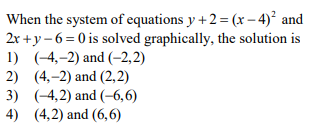 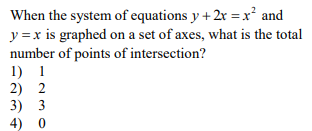 7. 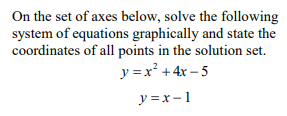 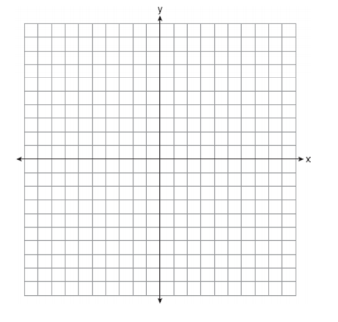 8. 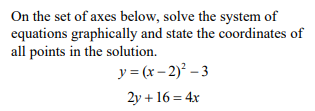 